ArticleAn Acute Bout of Self-Myofascial Release does not Affect Drop Jump Performance Despite an Increase in Ankle Range of MotionMark Godwin 1,*, Edward Stanhope 2, James Bateman 1 and Holly Mills 11	School of Sport and Creative Services, University College Birmingham, Summer Row, B3 1JB; United Kingdom; j.bateman@ucb.ac.uk (J.B.); h.mills@ucb.ac.uk (H.M.)2	School of Lifesciences and Education, Staffordshire University, Brindley Building, Leek Road, Stoke on Trent, ST4 2DF, United Kingdom; edward.stanhope@staffs.ac.uk*	Correspondence: markgodwin705@gmail.comReceived: 16 January 2020; Accepted: 2 March 2020; Published: dateAbstract: This study examined the acute effects of self-myofascial release plus dynamic warm up versus dynamic warm up alone on ankle range of motion and drop jump performance. Twenty-five recreationally active participants (male: 16, female: 9) were randomly assigned into a foam rolling (FR) or a dynamic warm up group (CON) (age: 22.8 ± 3.9 years, body mass 75.9 ± 13.2 kg, stretch stature: 174.1 ± 10.1 cm). In a randomised crossover design, each participant completed two experimental sessions separated by 7 days. Ankle range of movement was assessed using a weight-bearing lunge test and drop jump performance was recorded via bilateral force plates. Following a 5 min cycle, the foam rolling group undertook self-myofascial release to the lower limb and thoracic/lumbar regions, followed by a dynamic warm up. The control group undertook the same initial warm up plus the dynamic exercises. The level of significance was set at p  0.05. There was a significant increase (p < 0.001) in ankle range of motion immediately after the warm up for both groups (pre CON: 37.5 ± 5.31, post CON: 39.8 ± 5.76; pre FR 38.7 ± 7, post FR: 40.3 ± 7.3 deg). No significant difference was found between the conditions (p > 0.05). There were no significant differences for any indices of jump performance (p > 0.05). Based on these results, foam rolling plus dynamic exercises does not appear to impair or enhance drop jump performance despite increases in ankle range of movement.Keywords: foam rolling; vertical jump; myofascial therapy; massage therapy; stiffness1. IntroductionAn increased use of foam rolling and roller massage to assist recovery and to treat post-exercise muscle soreness has been reported amongst a wide range of participants [1]. Furthermore, and noteworthy is the notion that use of such modalities has advanced beyond the publication of scientific literature [1]. Despite this, foam rolling, a concept of self-myofascial release (SMR) is common amongst therapists and fitness professionals to encourage or promote soft tissue healing [2]. The use of this modality has also been linked to a wide range of outcomes including the correction of muscular imbalances, reducing muscle soreness, relieving joint stress, improving the efficiency of the neuromuscular system and increasing range of motion [3]. Halperin et al. reported significant increases in ankle range of movement following an acute bout (90 seconds) of self-massage, using a roller, at both 1 and 10 minute post intervention with no between group differences (static stretching condition) [4]. However, there was a significant increase in maximal voluntary isometric force at the 10-minute point for the roller massage condition only. Similar increases in range of movement were found by Su et al. who compared 6 min of foam rolling, static stretching or dynamic stretching on the sit and reach test in 30 college students [2]. Results for each condition showed a significant increase pre versus post, however, the foam rolling condition showed a significantly greater increase between the conditions. Two different protocols used by de Souza et al. showed significant increases in ankle and hip range of movement following either 2 sets of 10 repetitions or 2 sets of 20 repetitions using a foam roller amongst 14 recreationally active males [5]. However another study, a four-week daily intervention of either foam rolling or eccentric exercise, yielded differing results across both groups [6]. At 30 min post intervention, significant increases in ankle dorsiflexion were reported for both groups. Although at 4 weeks, ankle dorsiflexion only significantly increased for the eccentric exercise group [6]. Despite differences in self-myofascial release duration across a number of studies, the results highlight its use in acute changes to range of movement.Despite increases in range of movement across a number of studies, the use of self-myofascial release yields differing results in relation to performance outcome measures. Following 3 sets of 30 seconds of foam rolling to the gluteals, hamstrings, quadriceps and calf muscles, a recent study showed no significant change in vertical jump performance at 5, 10, 15 and 20 min post intervention [7]. However, the dynamic stretching and combination group showed a significant increase in vertical jump compared to both the control and foam rolling group immediately following the intervention. In comparison, no significant differences were found in vertical jump power, vertical jump velocity, knee isometric torque and hip range of motion following an 8 minute bout of lower limb foam rolling to 14 Divisional I football players [8]. However, an earlier study did find significant increases in 5 out of 6 outcome measures following an acute bout of foam rolling (5 strokes per 30 s across 6 regions of the upper and lower body) [9]. Similarly, Su et al.  showed a significant increase in isokinetic knee extensor performance after 90 seconds of foam rolling to the lower limbs compared to a static stretching condition [2]. However, there was also a significant increase in performance for the dynamic stretching group.Despite the widespread use of SMR, the biological mechanisms behind its effectiveness are limited [10]. More recent work by Young et al. discussed the plausible benefits of foam rolling may be similar to those of massage i.e., biomechanical, physiological, neurological and psychological [11]. Furthermore, altered afferent input may be attributed to the activation of mechanoreceptors due to the changes in mechanical tension and pressure whilst foam rolling [11]. Whilst the mechanical effects of foam rolling are not established, Freiwald et al. acknowledges that the mechano- and chemoreceptors are mechanically stressed during foam rolling which may influence nerve tissue [12]. Others have reported that a muscle will relax following amplified pressure of a foam roller via a decrease in neuromuscular excitability, minimising both myofascial trigger point activity and pain [10]. Of note, is the view that the high mechanical loads recorded during foam rolling may be harmful to the connective tissue, nerves, vessels and bones [12].The use of plyometric training is well established and evidence suggests that it can be used to increase vertical jump height for a wide range of participants [13]. Six weeks of drop jump training in addition to regular training, resulted in a significant increase in vertical jump height for junior basketball training [14]. Similarly, an 8-week plyometric training intervention, including hurdle jumps and drop jumps, improved both absolute and relative power in soccer players [15]. Whilst men have been reported to show greater improvements to jump height following plyometric training, evidence shows that implementing this type of programme with female athletes also yields greater performances [16]. A 12-week programme, incorporating hurdles, drop jumps and horizontal jumps, elicited significant increases in jumping ability and kicking speed amongst a cohort of female soccer players [17]. The mechanisms of the stretch-shortening cycle play a role in jump performance and therefore contribute to sporting activities [18]. The reactive strength index (RSI) is used to measure the explosiveness of an athlete and a way to quantify the performance of plyometric or stretch shortening activity [19]. In particular, the drop jump can be evaluated using this index due to the identifiable ground contact time [18]. Subsequent literature has identified the use of a modified RSI (RSImod) to reliably assess this outcome in different athletes [18,20,21]. This method replaces flight with time to take off as the denominator in the standard RSI equation (RSImod = contact time/time to take off) [18].Therefore, the primary objectives of this study were to determine whether foam rolling to the lower extremities had an effect on vertical jump height drop jump performance and ankle range of movement. Based on previous literature, it was hypothesised that foam rolling would have an effect on neuromuscular performance and joint range of movement.2. Materials and MethodsA randomised, crossover design was used to test the effect of foam rolling on drop jump performance and range of movement. To maintain external validity, each participant undertook a standardised warm up, followed by either a foam rolling intervention or control. A number of drop jump related outcome measures were recorded and analysed, including active stiffness, jump height, modified and standard reactive strength indices. Active range of movement was assessed using the weight-bearing lunge test.A sample of 30 (male = 21, female = 9) recreationally active participants, all studying on a sports undergraduate degree programme, were invited via an announcement on a student virtual learning platform and agreed to participate in this study (age 22.8 ± 3.9 y, body mass 75.9 ± 13.2 kg, stretch stature 174.1 ± 10.1 cm). Participants were eligible for the study if they were physically active and were free from any injury which may have been exacerbated by drop jump exercise. Participants were excluded if they consumed caffeinated products 12 hours prior to the study or participated in lower body fatiguing exercise within 48 hours of either testing session. Institutional ethical approval was obtained by the University Ethics Committee (Reference: GODW/11/03/19) and all procedures were carried out in accordance with the Declaration of Helsinki (Version 2013). Following a verbal and written explanation of the procedures, written informed consent was obtained from all participants prior to any data collection.2.1. ProceduresUsing a block randomised crossover design (block size of 4), participants completed two experimental sessions separated by 7 days (Figure 1). An independent researcher concealed the block size and initially allocated participants to one of two groups, foam rolling (FR) or control (CON). Participants were instructed to refrain from any lower body fatiguing exercise 48 hours before the sessions and caffeinated products were prohibited 12 hours before any testing session. Water was allowed ab libitum throughout both sessions. The testing briefly consisted of a 5 min warm up followed by either foam rolling plus dynamic warm up or dynamic warm up alone (Figure 1). Active range of movement was assessed using a weight-bearing lunge test and completed prior to and immediately after the warm up using a digital goniometer for the dominant foot. Ecological validity was maintained by combining the intervention with a standardised warm up and not in isolation. The drop jumps took place in a human performance laboratory, with the dynamic warm up and foam rolling taking place in an indoor sports hall.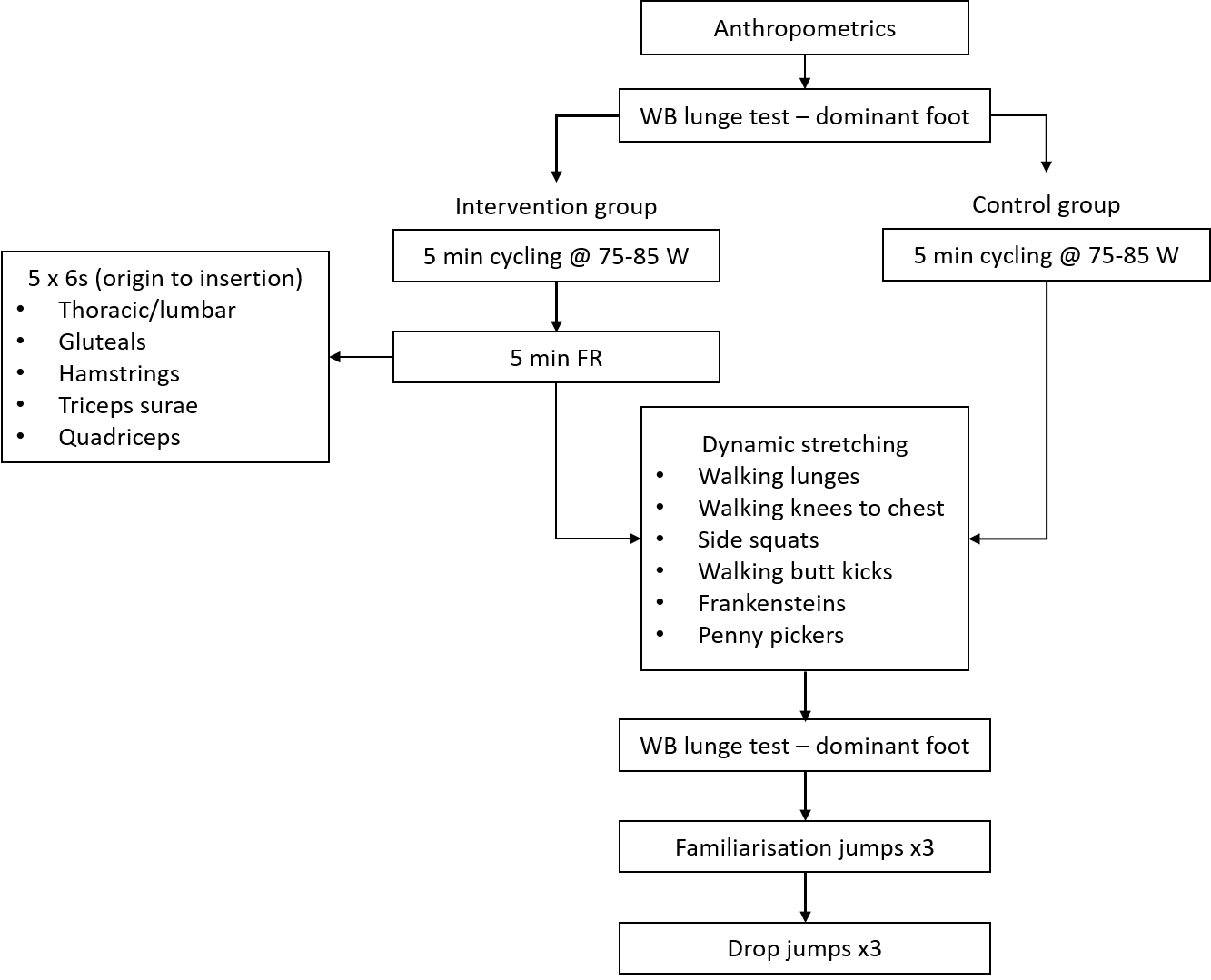 Figure 1. Trial procedures (WB: weight-bearing; FR: foam rolling).2.2. Measures2.2.1. Clinometer Validity and ReliabilityThe validity and reliability of a smartphone digital inclinometer app (Clinometer app, Plain Code, Stephanskirchen, Germany) was assessed using an isokinetic dynamometer (Humac Norm, CSMi Solutions, Stoughton, USA). The dynamometer and app were zeroed in accordance with the manufacturer guidelines prior to any testing. The smartphone (Samsung S9+, Seoul, South Korea) was placed on the dynamometer arm throughout the testing and three angles were chosen and selected in a randomised order (15, 40 and 65 degrees). Two researchers, independent to the study, concurrently recorded the angles displayed on the smartphone and were blinded to each other. Both researchers were blinded to the angles of the dynamometer. Each angle was assessed on 10 occasions.2.2.2. Weight-Bearing Lunge TestThe weight-bearing lunge test was used to assess active ankle dorsiflexion of the dominant foot following a standardised protocol [22]. Starting in a split stance position, the front foot was initially placed 10 cm away from the wall. Participants were instructed to lunge forwards, keeping the knee in line with the second toe, using two fingers of each hand for support on the wall if required. If the heel remained in contact with the ground, the foot was moved further away from the wall in 1 cm increments and the lunge was repeated. Once the heel was unable to remain in contact with the ground, the foot was moved towards the wall in smaller increments until the knee touched the wall. This occurred within 3-4 attempts. The smartphone was then placed at the tibial tuberosity in order to record the angle of the tibia relative to the ground.2.2.3. Warm up and Foam Rolling InterventionThe warm up consisted of two or three phases (control or intervention group respectively). Following the weight-bearing lunge test, participants cycled for 5 min on a stationary cycle (Wattbike Pro, Nottingham, UK) (80W, 75-85 RPM). Immediately following the cycle, the participants in the intervention group undertook the foam rolling intervention using their body weight to provide the pressure. This consisted of 5 strokes per 30 seconds for 5 regions: (1) thoracic/lumbar; (2) gluteals; (3) hamstrings; (4) triceps surae; (5) quadriceps/flexors using a hard, hollow core foam roller (GRID® foam roller, Implus LLC, Durham, USA). The foam rolling was performed bilaterally and the entire length of the muscle was covered from origin to insertion [9]. Following the foam rolling or stationary cycle a series of dynamic stretches were performed by both groups. A standardised set of dynamic exercises was performed and consisted of 6 exercises: (1) walking lunges; (2) walking knee to chest; (3) side squats; (4) walking butt kicks; (5) frankensteins; (6) penny pickers [23]. Each exercise was performed 5 times each leg. Both the intervention and dynamic warm up was completed under the guidance of a qualified therapist.2.2.4. Drop Jump ProtocolThe drop jumps were performed from a 30 cm box onto a set of force plates (Force Decks FD4000, London, UK) with a sampling frequency of 1000 Hz. Data was analysed using the manufacturer’s software (Force Decks Dual Force Platform Hardware and Software Solutions). Three familiarisation repetitions, using standardised key points, were performed and any errors were addressed using corrective cues prior to the drop jump assessment [24]. For the three drop jumps, participants were instructed to step off the box and upon landing, immediately perform a maximal vertical jump. Hands were kept on the iliac crest and the same lead foot was used when stepping off the box for the three jumps. Two min of rest was given between each jump. Lower limb stiffness was automatically calculated by the software and defined as the change in vertical force divided by displacement of the countermovement during the eccentric phase. Maximal vertical jump height was calculated using the flight time method. Modified reactive strength index (RSImod) was calculated by flight time divided by time to take off and the standard reactive strength index (RSI) was calculated by jump height divided by flight time. The highest score from the three vertical jumps for each condition was used for the analysis.2.2.5. Statistical AnalysesPre designed spreadsheets were used to assess validity and reliability [25]. Concurrent validity was calculated for the smartphone digital inclinometer app compared to an isokinetic dynamometer, using linear regression using Pearson correlation coefficient (r) and standard error of the estimate. An ICC was calculated to measure the intertester reliability for reading the digital inclinometer. Finally, an ICC was calculated to test the reliability of the drop jumps using the three jump scores for the control condition.Descriptive data was calculated for anthropometric measurements and expressed as mean ± standard deviation. Normality was assessed by the Shapiro-Wilk’s test. Lower limb stiffness violated normality and a Wilcoxon signed rank test was used. Paired t-tests were used for vertical jump height, RSImod and RSI analyses. Mauchly’s test revealed a violation of sphericity for ankle dorsiflexion and Greenhouse-Geisser calculations were subsequently performed. Ankle dorsiflexion was analysed using a 2-way mixed model analysis of variance (ANOVA) [condition (foam rolling and dynamic stretching vs. dynamic stretching) × time (pre vs. post)]. All data was analysed using JASP (Version 0.11.1). The alpha level was 0.05 for all tests and the magnitude of effect for the paired tests was expressed as effect sizes (ES) using Cohen’s d and interpreted as small, d = 0.2, medium, d = 0.5 and large, d = 0.8 [26]. The effect size for the ANOVA was reported using eta squared [27].3. ResultsOf the 30 participants initially recruited, 25 completed the study (male = 16, female = 9). Three participants voluntarily withdrew from the study, one was withdrawn due to injury and one consumed caffeine prior to the second trial.3.1. Validity and ReliabilityResults showed very high concurrent validity of the smartphone digital inclinometer app compared to the isokinetic dynamometer (r = 0.99, standardised typical error = 0.02, 95% CI = 0.01, 0.02). Intertester reliability for reading the inclinometer was also very high (ICC = 1.0). Reliability of the three control drop jumps was very high (ICC = 0.94, 95% CI = 0.88, 0.97).3.2. Neuromuscular PerformanceThere were no significant differences found for vertical jump (FR 26.06 ± 6.4 vs. CON 26.39 ± 6.5 cm, t(24) = -0.706; p = 0.487; d = -0.14), RSImod (FR 0.7 ± 0.18 vs. CON 0.67 ± 0.14 t(24) = 0.838; p = 0.4; d = 0.168), RSI (FR 1.24 ± 0.3 vs. CON 1.20 ± 0.2, t(24) = 1.024; p = 0.316; d = 0.2), or lower limb stiffness (FR 10521.48 ± 4180.1 vs. CON 9254.58 ± 4350.8 N·m-1, Z = -.901; p = 0.367; ES = 0.3). Individual results are presented in Figure 2.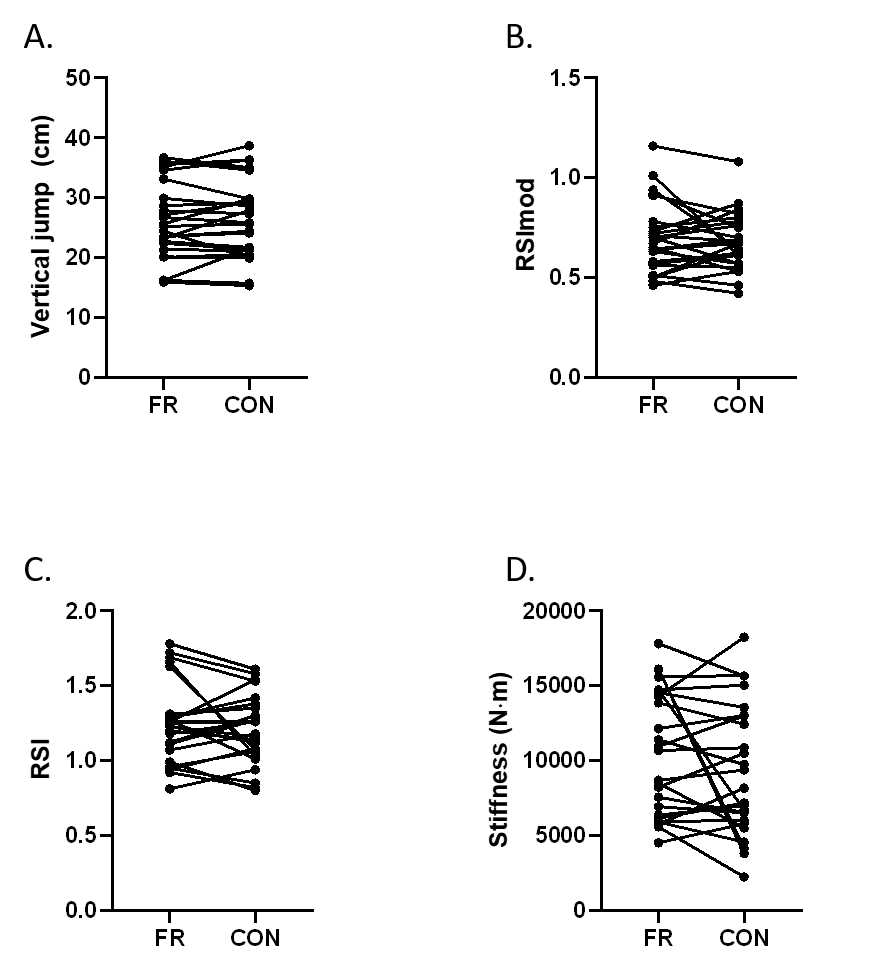 Figure 2. Neuromuscular performance results (FR: foam rolling; CON: control; RSImod: modified reactive strength index; RSI: reactive strength index).3.3. Range of MovementThe 2-way ANOVA revealed a significant difference for time (pre vs. post) for ankle dorsiflexion during the weight-bearing lunge test for both groups (F = 22.9; p < 0.001, η2 = 0.024). No significant difference was found between conditions (F = 0.22; p = 0.64; η2 = 0.004) or the interaction time*condition (F = 0.68; p = 0.41; η2 = 0.001). Tukey post hoc analysis showed a significant difference between the pre and post foam rolling condition (38.7 ± 7.0 vs. 40.3 ± 7.3º; p = 0.04; d = 0.4) and the pre and post control condition (37.5 ± 5.31 vs. 39.8 ± 5.76º; p = 0.001; d = 0.6) (Figure 3).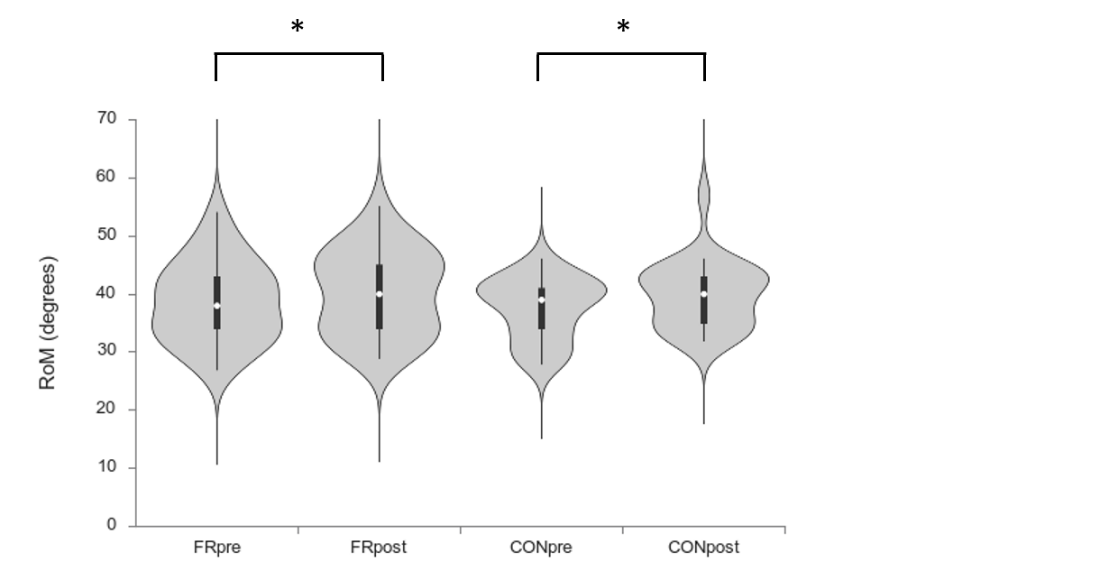 Figure 3. Range of movement results (*denotes significant difference between pre and post only. No difference was found between groups).4. DiscussionRehabilitation and fitness professionals are reportedly using self-myofascial release, using a foam roller, to increase the mobility of myofascial tissue [28]. This study examined whether foam rolling plus a standardised warm up had an effect on drop jump performance and active ankle range of movement. The principle finding of this study showed that a warm up, consisting of 5 min of stationary cycling plus an acute bout of foam rolling followed by a series of dynamic stretching, did not elicit a significant difference in drop jump performance when compared to a standardised warm up protocol in recreationally active participants. However, there was a significant increase in range of ankle dorsiflexion, pre versus post warm up, when measured using the weight-bearing lunge test for both groups. Both measures of reactive strength index showed no difference. Finally, lower limb stiffness was not affected by the foam rolling intervention compared to the control group.3.3. Range of MovementA number of studies have demonstrated increases in range of movement following bouts of differing durations of foam rolling which is consistent with the results of this study [2,6–8,29–31]. One study showed no difference between foam rolling and dynamic warm up conditions for sit and reach distance [9]. However, these findings are limited as there was no analysis of pre versus post measures. Su et al. showed an 11.8% increase in sit and reach performance following 90 seconds of foam rolling to the quadriceps and hamstrings [2]. At 2 and 10 min post intervention, MacDonald et al. reported significant increases, 13.7% and 11.3% respectively, in passive knee flexion following 120 seconds of foam rolling to the quadriceps [30]. A greater (22%) significant increase in passive ankle dorsiflexion was found following 3 min of foam rolling to the right medial head of the gastrocnemius muscle [31]. Conversely, Škarabot et al. showed a non-significant difference in passive range of motion at the ankle in a FR only group compared to a static stretching and a combination group [32]. Despite differences in the warm up procedures across groups, foam rolling appeared to enhance ROM in the majority of studies. Our results showed a significant (4%) increase in ankle dorsiflexion following the acute bout of foam rolling plus dynamic warm up. However, the standard warm up group also significantly increased their range of movement (6%). The two studies that showed no difference in ROM were foam rolling alone, with no additional dynamic activities [8,32]. By contrast Kelly and Beardsley did find a significant increase in the weight-bearing lunge test following three bouts of 30 seconds foam rolling to the plantarflexors; this increase remained up to 20 min post intervention [29]. Therefore, our study supports the view that foam rolling coupled with a dynamic warm up or dynamic warm up alone increases ROM.Changes in tolerance and passive properties of muscle may account for ROM alteration [33]. These changes are reported to include muscle tendon unit stiffness and muscle tendon junction displacement [33]. However, Yoshimura et al. reported no changes to fascicle length and aponeurosis displacement following 3 min of foam rolling to the medial head of the gastrocnemius, at a force ranging between 15-25% of body mass [31]. Heat generated during the warm may also explain changes in ankle dorsiflexion. In a study applying hot packs for 15 min to the plantarflexor muscles followed by static stretching, the results showed an increase in both passive and active ROM [34]. This increase in temperature accelerates metabolism and circulation and may contribute to an improvement in performance [33]. Whilst muscle temperature was not measured in this study, there is sufficient evidence to support the effects of increased temperature on flexibility that should not be discounted [35]. Bradbury-Squires et al. proposed a possible neural explanation to explain the increase in ROM [36]. They showed that an increase in muscle electromyography activity during roller massage could reach a threshold similar to that of proprioceptive neuromuscular facilitation stretching. In turn, this may alter the muscle-spindle length or stretch perception. However, they did note that the amount of pressure required to induce an increase in ROM is unknown [36]. Grabow et al. reported no differences in active ROM between differing relative loads (15, 21 and 27% of body mass) [37]. There was however, a significant increase in ROM for all loads immediately and 10 min following the foam rolling (7 and 6.9% respectively) despite an increase in the rating of perceived pain. Another consideration is the effects of movement on the viscoelasticity and thixotropic properties of muscle. Commonly used to describe the properties of gel, which becomes fluid-like when shaken or stirred, stiffness or viscosity is therefore dependent on previous movement history [38]. Lakie and Campbell describe how muscles change their mechanical properties following movement, but also return to their original state on cessation [39]. From a myofascial release perspective, an increased extensibility of fascia may be seen as the ground substance becomes less viscous due to the mechanical effects of SMR [40].3.4. Neuromuscular PerformanceA number of studies have revealed conflicting results relating to SMR and jump performance [7,23,37,41–44]. Of note, Sagiroglu et al., reported inhibitory effects in the countermovement jump following an acute bout of SMR at 15 seconds, 2, 4, 6, 10, 15 and 30 min following the pre-test despite increases in seat and reach distance [44]. The SMR protocol used four of the same exercises for the same duration as the current study. However, there was no dynamic stretching and the light aerobic warm up consisted of jogging not cycling. Similarly, Phillips et al. revealed a significant decrease in vertical jump height following 5 min of SMR, compared to pre scores (5.1%) [43]. Notwithstanding this difference, they showed no differences in agility performance. However, in similar results to our study, Grabow et al. showed no difference in drop jump performance following a 60 second bout of roller massage, applied using a custom made, constant pressure roller apparatus, at a range of relative loads [37]. Likewise, Healey et al. and Mikesky et al. reported no differences in vertical jump after foam rolling was applied to the lower limbs and back [23,42]. Following 2 min of bilateral foam rolling to the gastrocnemius, quadriceps, hamstrings, and gluteal muscles, Jones et al. also showed no differences in vertical jump performance [41]. A combination group of dynamic stretching and foam rolling, along with a dynamic stretching alone group showed significant increases in countermovement jump immediately and at 5 min post treatment compared to baseline measures [7]. There was no difference in the foam rolling only group. The foam rolling intervention was similar to the current study. However, the duration was greater; three sets of 30 seconds compared to a single set. In addition, our study included an additional repetition for the dynamic warm up along with two further exercises.Foam rolling may also influence muscle stiffness. Calculated as muscle force/muscle length, stiffness is the resistance of a muscle to increase in length and can relate to a single muscle fibre or the entire body [45]. Morales-Artacho et al. showed significant relative decrements in shear modulus for cycling and mixed groups (cycling and foam rolling) at 5 and 30 min, with the foam rolling group showing a significant decrease at 5 min only [46]. This may highlight the transient effect of foam rolling on stiffness. Our study did not report any differences in active stiffness immediately following the SMR in contradiction to their findings. However, the duration of the foam rolling in the current study was 12.5 min, covering the lower limb and thoracic/lumbar region. By comparison, Morales-Artacho et al. took 15 min SMR on the hamstrings only [46]. Baumgart et al. revealed differences in stiffness at numerous time points and different joints following 2 x 30 repetitions of foam rolling [47]. Stiffness of the thigh was significantly reduced immediately following the intervention, but returned to pre levels at 15 and 30 min. By contrast, ankle stiffness significantly increased at 30 min compared to pre and immediately post intervention [47]. There is a paucity of evidence reporting changes to active muscle stiffness following a bout of SMR. However, some studies have reported the effects of massage on passive stiffness. Eriksson Crommert et al. showed that 7 min of deep massage significantly decreased shear elastic modulus of the gastrocnemius muscle [48]. By contrast, Thomson et al. reported no differences in ankle dorsiflexion passive stiffness across a number of loads following 10 min of petrissage (kneading) massage [49]. Overall, there appears to be conflicting evidence relating to the effect of massage on muscle extensibility [50].3.5. ConsiderationsProponents of myofascial release highlight that the application of low load, long duration forces manipulate the myofascial complex with the intention to restore optimal length, reduce pain and improve function [51]. Freiwald et al. discussed the lack of clarity relating to nomenclature, definitions and anatomy of fascial connective tissue and poor evidence of the myofascial lines [52]. Furthermore, despite the claims made by advocates of the procedure, inconsistencies across a range of studies make it difficult to formulate a consensus [53]. The biomechanical load placed on the tissue during the foam rolling and duration may play a role in the effectiveness of SMR. Load was not measured in the current study but may contribute to the changes in ROM. Baumgart et al. measured vertical ground reaction forces when foam rolling was applied to the anterior thigh and calves, recording mean forces between 32 and 34% of body mass in a similar protocol to this study [47]. They showed that countermovement jump performance was significantly reduced 15 and 30 min post intervention, compared to pre scores. However, there was no difference immediately following the intervention. There is disparity between studies pertaining to the biomechanical load during SMR protocols. For example, studies by Peacock and colleagues did not specify pressure [9,54]. By contrast, Halperin et al. used a 0–10 scale, instructing participants to apply pressure equivalent to 7 out of 10 [4]. Results from these studies varied and therefore, the biomechanical load may have contributed to these differences. Baumgart et al. reports that the pressure exerted on the underlying tissues may exceed that used in occlusion studies, which can lead to damage of connective tissue, nerves, vessels and bone [47]. Therefore, consideration of the biomechanical load used in studies is an important factor in future study design. The duration of the intervention may play a role in the effects of SMR, both from a performance and ROM perspective. Some studies used shorter protocols (2 min in total) whilst others have used longer durations [30,42,43]. Whilst the mechanisms remain unclear as to how duration may play a role in increasing range of movement, there is some limited evidence to suggest that prolonged SMR may have no extra benefits to enhancing ROM [43]. Future studies may look to quantify an optimal load and duration to increase ROM without a detriment to performance.Results from this study show that the inclusion of a single bout of foam rolling, alongside a standardised warm up, elicits no greater increase in ankle ROM than warm up alone.  The increased ROM observed in both groups did not have any significant impact on stiffness or drop jump performance in recreationally active participants.  Therefore, if the intended outcome of the warm up is to increase ankle dorsiflexion, both the foam rolling or warm up alone protocols may be used without a detrimental effect on subsequent drop jump performance.Author Contributions: Conceptualization, M.G. and E.S.; Methodology and Investigation, M.G., E.S., J.B., and H.M.; Formal analysis and data curation, M.G. and E.S.; Writing—original draft preparation, M.G.; writing—review and editing, M.G., E.S., J.B., and H.M.Funding: This research received no external funding.Conflicts of Interest: The authors declare no conflict of interest.References1. 	Schroeder, A. N.; Best, T. M. Is Self Myofascial Release an Effective Preexercise and Recovery Strategy? A Literature Review. Curr. Sports Med. Rep. 2015, 14 (3), 200–208.2. 	Su, H.; Chang, N.-J.; Wu, W.-L.; Guo, L.-Y.; Chu, I.-H. Acute Effects of Foam Rolling, Static Stretching, and Dynamic Stretching during Warm-Ups on Muscular Flexibility and Strength in Young Adults. J. Sport Rehabil. 2017, 26 (6), 469–477. https://doi.org/10.1123/jsr.2016-0102.3. 	MacDonald, G. Z.; Button, D. C.; Drinkwater, E. J.; Behm, D. G. Foam Rolling as a Recovery Tool after an Intense Bout of Physical Activity: Med. Sci. Sports Exerc. 2014, 46 (1), 131–142. https://doi.org/10.1249/MSS.0b013e3182a123db.4. 	Halperin, I.; Aboodarda, S. J.; Button, D. C.; Andersen, L. L.; Behm, D. G. Roller Massager Improves Range of Motion of Plantar Flexor Muscles without Subsequent Decreases in Force Parameters. Int. J. Sports Phys. Ther. 2014, 9 (1), 92–102.5. 	de Souza, A.; Sanchotene, C. G.; Lopes, C. M. da S.; Beck, J. A.; da Silva, A. C. K.; Pereira, S. M.; Ruschel, C. Acute Effect of 2 Self-Myofascial Release Protocols on Hip and Ankle Range of Motion. J. Sport Rehabil. 2019, 28 (2), 159–164. https://doi.org/10.1123/jsr.2017-0114.6. 	Aune, A. A. G.; Bishop, C.; Turner, A. N.; Papadopoulos, K.; Budd, S.; Richardson, M.; Maloney, S. J. Acute and Chronic Effects of Foam Rolling vs Eccentric Exercise on ROM and Force Output of the Plantar Flexors. J. Sports Sci. 2019, 37 (2), 138–145. https://doi.org/10.1080/02640414.2018.1486000.7. 	Smith, J. C.; Pridgeon, B.; Hall, M. C. Acute Effect of Foam Rolling and Dynamic Stretching on Flexibility and Jump Height: J. Strength Cond. Res. 2018, 32 (8), 2209–2215. https://doi.org/10.1519/JSC.0000000000002321.8. 	Behara, B.; Jacobson, B. H. Acute Effects of Deep Tissue Foam Rolling and Dynamic Stretching on Muscular Strength, Power, and Flexibility in Division I Linemen. J. Strength Cond. Res. 2017, 31 (4), 888–892.9. 	Peacock, C. A.; Krein, D. D.; Silver, T. A.; Sanders, J.; Carlowitz, K.-P. A. V. An Acute Bout of Self-Myofascial Release in the Form of Foam Rolling Improves Performance Testing. Int. J. Exerc. Sci. 2014, 7 (3), 202–211.10. 	Kalichman, L.; Ben David, C. Effect of Self-Myofascial Release on Myofascial Pain, Muscle Flexibility, and Strength: A Narrative Review. J. Bodyw. Mov. Ther. 2017, 21 (2), 446–451. https://doi.org/10.1016/j.jbmt.2016.11.006.11. 	Young, J. D.; Spence, A.-J.; Behm, D. G. Roller Massage Decreases Spinal Excitability to the Soleus. J. Appl. Physiol. 2018, 124 (4), 950–959. https://doi.org/10.1152/japplphysiol.00732.2017.12. 	Freiwald, J.; Baumgart, C.; Kühnemann, M.; Hoppe, M. W. Foam-Rolling in Sport and Therapy – Potential Benefits and Risks. Sports Orthop. Traumatol. 2016, 32 (3), 258–266. https://doi.org/10.1016/j.orthtr.2016.07.001.13. 	de Villarreal, E. S.-S.; Kellis, E.; Kraemer, W. J.; Izquierdo, M. Determining Variables of Plyometric Training for Improving Vertical Jump Height Performance: A Meta-Analysis: J. Strength Cond. Res. 2009, 23 (2), 495–506. https://doi.org/10.1519/JSC.0b013e318196b7c6.14. 	Matavulj, D; Kukojl, D; Ugarkovic, D; Tihanyi, J; Jaric, S. Effects of Plyometric Training on Jumping Performance in Junior Basketball Players. J. Sports Med. Phys. Fitness 2001, 41, 159–164.15. 	Chelly, M. S.; Ghenem, M. A.; Abid, K.; Hermassi, S.; Tabka, Z.; Shephard, R. J. Effects of In-Season Short-Term Plyometric Training Program on Leg Power, Jump- and Sprint Performance of Soccer Players. J. Strength Cond. Res. 2010, 24 (10), 2670–2676. https://doi.org/10.1519/JSC.0b013e3181e2728f.16. 	Stojanović, E.; Ristić, V.; McMaster, D. T.; Milanović, Z. Effect of Plyometric Training on Vertical Jump Performance in Female Athletes: A Systematic Review and Meta-Analysis. Sports Med. 2017, 47 (5), 975–986. https://doi.org/10.1007/s40279-016-0634-6.17. 	Campo, S. S.; Vaeyens, R.; Philippaerts, R. M.; Redondo, J. C.; de Benito, A. M.; Cuadrado, G. Effects of Lower-Limb Plyometric Training on Body Composition, Explosive Strength, and Kicking Speed in Female Soccer Players. J. Strength Cond. Res. 2009, 23 (6), 1714–1722. https://doi.org/10.1519/JSC.0b013e3181b3f537.18. 	Ebben, W. P.; Petushek, E. J. Using the Reactive Strength Index Modified to Evaluate Plyometric Performance. J. Strength Cond. Res. 2010, 24 (8), 1983–1987. https://doi.org/10.1519/JSC.0b013e3181e72466.19. 	Flanagan, E. P.; Comyns, T. M. The Use of Contact Time and the Reactive Strength Index to Optimize Fast Stretch-Shortening Cycle Training. Strength Cond. J. 2008, 30 (5), 32–38. https://doi.org/10.1519/SSC.0b013e318187e25b.20. 	Kipp, K.; Kiely, M. T.; Geiser, C. F. Reactive Strength Index Modified Is a Valid Measure of Explosiveness in Collegiate Female Volleyball Players: J. Strength Cond. Res. 2016, 30 (5), 1341–1347. https://doi.org/10.1519/JSC.0000000000001226.21. 	Suchomel, T. J.; Bailey, C. A.; Sole, C. J.; Grazer, J. L.; Beckham, G. K. Using Reactive Strength Index-Modified as an Explosive Performance Measurement Tool in Division I Athletes. J. Strength Cond. Res. 2015, 29 (4), 899–904. https://doi.org/10.1519/JSC.0000000000000743.22. 	Konor, M. M.; Morton, S.; Eckerson, J. M.; Grindstaff, T. L. Reliability of Three Measures of Ankle Dorsiflexion Range of Motion. Int. J. Sports Phys. Ther. 2012, 7 (3), 279–287.23. 	Healey, K. C.; Hatfield, D. L.; Blanpied, P.; Dorfman, L. R.; Riebe, D. The Effects of Myofascial Release with Foam Rolling on Performance. J. Strength Cond. Res. 2014, 28 (1), 61–68. https://doi.org/10.1519/JSC.0b013e3182956569.24. 	Pedley, J. S.; Lloyd, R. S.; Read, P.; Moore, I. S.; Oliver, J. L. Drop Jump: A Technical Model for Scientific Application. Strength Cond. J. 2017, 39 (5), 36–44. https://doi.org/10.1519/SSC.0000000000000331.25. 	Hopkins, W. Spreadsheets for Analysis of Validity and Reliability. Sportscience 2015, 19, 36–42.26. 	Cohen, Jacob. Statistical Power Analysis for the Behavioural Sciences, 2nd ed.; Lawrence Erlbaum Associates: Hillsdale, NJ, 1988.27. 	Lakens, D. Calculating and Reporting Effect Sizes to Facilitate Cumulative Science: A Practical Primer for t-Tests and ANOVAs. Front. Psychol. 2013, 4, 1–12. https://doi.org/10.3389/fpsyg.2013.00863.28. 	Cheatham, S. W.; Kolber, M. J.; Cain, M.; Lee, M. The Effects of Self-Myofascial Release Using a Foam Roll or Roller Massager on Joint Range of Motion, Muscle Recovery, and Performance: A Systematic Review. Int. J. Sports Phys. Ther. 2015, 10 (6), 827–838.29. 	Kelly, Shane; Beardsley, Chris. Specific and Cross-over Effects of Foam Rolling on Ankle Dorsiflexion Range of Motion. Int. J. Sports Phys. Ther. 2016, 11 (4), 544–551.30. 	MacDonald, G. Z.; Penney, M. D. H.; Mullaley, M. E.; Cuconato, A. L.; Drake, C. D. J.; Behm, D. G.; Button, D. C. An Acute Bout of Self-Myofascial Release Increases Range of Motion without a Subsequent Decrease in Muscle Activation or Force. J. Strength Cond. Res. 2013, 27 (3), 812–821. https://doi.org/10.1519/JSC.0b013e31825c2bc1.31. 	Yoshimura, A.; Inami, T.; Schleip, R.; Mineta, S.; Shudo, K.; Hirose, N. Effects of Self-Myofascial Release Using a Foam Roller on Range of Motion and Morphological Changes in Muscle: A Crossover Study. J. Strength Cond. Res. 2019, 00 (0), 1–7.32. 	Škarabot, J.; Beardsley, C.; Štirn, I. Comparing the Effects of Self-Myofascial Release with Static Stretching on Ankle Range-of-Motion in Adolescent Athletes. Int. J. Sports Phys. Ther. 2015, 10 (2), 203–212.33. 	Takeuchi, K.; Takemura, M.; Nakamura, M.; Tsukuda, F.; Miyakawa, S. Effects of Active and Passive Warm-Ups on Range of Motion, Strength, and Muscle Passive Properties in Ankle Plantarflexor Muscles. J. Strength Cond. Res. 2018, XX (X), 1–6. https://doi.org/10.1519/JSC.0000000000002642.34. 	Knight, Claudia; Rutledge, Carrie; Cox, Michael; Acosta, Martha; Hall, Susan. Effect of Superficial Heat, Deep Heat, and Active Exercise Warm-up on the Extensibility of the Plantar Flexors. Phys. Ther. 2001, 81 (6), 1206–1214. https://doi.org/10.1093/ptj/81.6.1206.35. 	Fujita, Kosuke; Nakamura, Masatoshi; Umegaki, Hiroki; Kobayashi, Takuya; Nishishita, Satoru; Tanaka, Hiroki; Ibuki, Satoko; Ichihashi, Noriaki. Effects of a Thermal Agent and Physical Activity on Muscle Tendon Stiffness, as Well as the Effects Combined with Static Stretching. J. Sport Rehabil. 2018, 27, 66–72. https://doi.org/10.1123/jsr.2015-0165.36. 	Bradbury-Squires, D. J.; Noftall, J. C.; Sullivan, K. M.; Behm, D. G.; Power, K. E.; Button, D. C. Roller-Massager Application to the Quadriceps and Knee-Joint Range of Motion and Neuromuscular Efficiency during a Lunge. J. Athl. Train. 2015, 50 (2), 133–140. https://doi.org/10.4085/1062-6050-49.5.03.37. 	Grabow, L.; Young, J. D.; Alcock, L. R.; Quigley, P. J.; Byrne, J. M.; Granacher, U.; Škarabot, J.; Behm, D. G. Higher Quadriceps Roller Massage Forces Do Not Amplify Range-of-Motion Increases nor Impair Strength and Jump Performance. J. Strength Cond. Res. 2018, 32 (11), 3059–3069. https://doi.org/10.1519/JSC.0000000000001906.38. 	Hagbarth, K.-E.; Hägglund, J. V.; Nordin, M.; Wallin, E. U. Muscle Thixotropy and Its Effect on Spindle and Reflex Responses to Stretch. In Clinical Aspects of Sensory Motor Integration; Struppler, A., Weindl, A., Eds.; Springer Berlin Heidelberg: Berlin, Heidelberg, 1987; pp 91–97.39. 	Lakie, M.; Campbell, K. S. Muscle Thixotropy—Where Are We Now? J. Appl. Physiol. 2019, 126 (6), 1790–1799. https://doi.org/10.1152/japplphysiol.00788.2018.40. 	Paolini, J. Review of Myofascial Release as an Effective Massage Therapy Technique. Athl. Ther. Today 2009, 14 (5), 30–34. https://doi.org/10.1123/att.14.5.30.41. 	Jones, Andrew; Brown, Lee; Coburn, Jared; Noffal, Guillermo. Effects of Foam Rolling on Vertical Jump Performance. Int. J. Kinesiol. Sports Sci. 2015, 3 (3), 38–42. https://doi.org/10.7575/aiac.ijkss.v.3n.3p.38.42. 	Mikesky, A. E.; Bahamonde, R. E.; Stanton, K.; Alvey, T.; Fitton, T. Acute Effects of The Stick on Strength, Power, and Flexibility. J. Strength Cond. Res. 2002, 16 (3), 446–450.43. 	Phillips, J; Diggin, D; King, DL; Sforzo, GA. Effect of Varying Self-Myofascial Release Duration on Subsequent Athletic Performance. J. Strength Cond. Res. 2018, XX (X), 000–000.44. 	Sağiroğlu, İ. Acute Effects of Applied Local Vibration during Foam Roller Exercises on Lower Extremity Explosive Strength and Flexibility Performance. Eurpoean J. Phys. Educ. Sport Sci. 2017, 3 (11), 20–31. https://doi.org/10.5281/ZENODO.893585.45. 	Owen, G.; Cronin, J.; Gill, N.; McNair, P. Knee Extensor Stiffness and Functional Performance. Phys. Ther. Sport 2005, 6 (1), 38–44. https://doi.org/10.1016/j.ptsp.2004.11.003.46. 	Morales-Artacho, A. J.; Lacourpaille, L.; Guilhem, G. Effects of Warm-up on Hamstring Muscles Stiffness: Cycling vs Foam Rolling. Scand. J. Med. Sci. Sports 2017, 27 (12), 1959–1969. https://doi.org/10.1111/sms.12832.47. 	Baumgart, Christian; Freiwald, J.; Kühnemann, Matthias; Hotfiel, Matthias; Hüttel, Moritz; Hoppe, Matthias. Foam Rolling of the Calf and Anterior Thigh: Biomechanical Loads and Acute Effects on Vertical Jump Height and Muscle Stiffness. Sports 2019, 7 (27), 1–10. https://doi.org/10.3390/sports7010027.48. 	Eriksson Crommert, M.; Lacourpaille, L.; Heales, L. J.; Tucker, K.; Hug, F. Massage Induces an Immediate, Albeit Short-Term, Reduction in Muscle Stiffness: Effect of Massage on Muscle Stiffness. Scand. J. Med. Sci. Sports 2015, 25 (5), e490–e496. https://doi.org/10.1111/sms.12341.49. 	Thomson, D.; Gupta, A.; Arundell, J.; Crosbie, J. Deep Soft-Tissue Massage Applied to Healthy Calf Muscle Has No Effect on Passive Mechanical Properties: A Randomized, Single-Blind, Cross-over Study. BMC Sports Sci. Med. Rehabil. 2015, 7 (1), 21. https://doi.org/10.1186/s13102-015-0015-8.50. 	Akazawa, N.; Okawa, N.; Kishi, M.; Nakatani, K.; Nishikawa, K.; Tokumura, D.; Matsui, Y.; Moriyama, H. Effects of Long-Term Self-Massage at the Musculotendinous Junction on Hamstring Extensibility, Stiffness, Stretch Tolerance, and Structural Indices: A Randomized Controlled Trial. Phys. Ther. Sport 2016, 21, 38–45. https://doi.org/10.1016/j.ptsp.2016.01.003.51. 	Ajimsha, M. S.; Al-Mudahka, N. R.; Al-Madzhar, J. A. Effectiveness of Myofascial Release: Systematic Review of Randomized Controlled Trials. J. Bodyw. Mov. Ther. 2015. https://doi.org/10.1016/j.jbmt.2014.06.001.52. 	Freiwald, J.; Baumgart, C.; Kühnemann, M.; Hoppe, M. W. Foam-Rolling in Sport and Therapy – Potential Benefits and Risks: Part 1 – Definitions, Anatomy, Physiology, and Biomechanics. Sports Orthop. Traumatol. 2016, 32 (3), 258–266. https://doi.org/10.1016/j.orthtr.2016.07.001.53. 	de Souza, A.; Sanchotene, C. G.; Silva Lopes, C. M. da; Beck, J. A.; da Silva, A. C. K.; Pereira, S. M.; Ruschel, C. Acute Effect of 2 Self-Myofascial Release Protocols on Hip and Ankle Range of Motion. J. Sport Rehabil. 2019, 28 (2), 159–164. https://doi.org/10.1123/jsr.2017-0114.54. 	Peacock, C. A.; Krein, D. D.; Antonio, J.; Sanders, G. J.; Silver, T. A.; Colas, M. Comparing Acute Bouts of Sagittal Plane Progression Foam Rolling vs. Frontal Plane Progression Foam Rolling. J. Strength Cond. Res. 2015, 29 (8), 2310–2315. https://doi.org/10.1519/JSC.0000000000000867.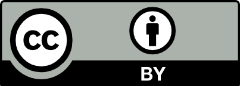 © 2020 by the authors. Submitted for possible open access publication under the terms and conditions of the Creative Commons Attribution (CC BY) license (http://creativecommons.org/licenses/by/4.0/).